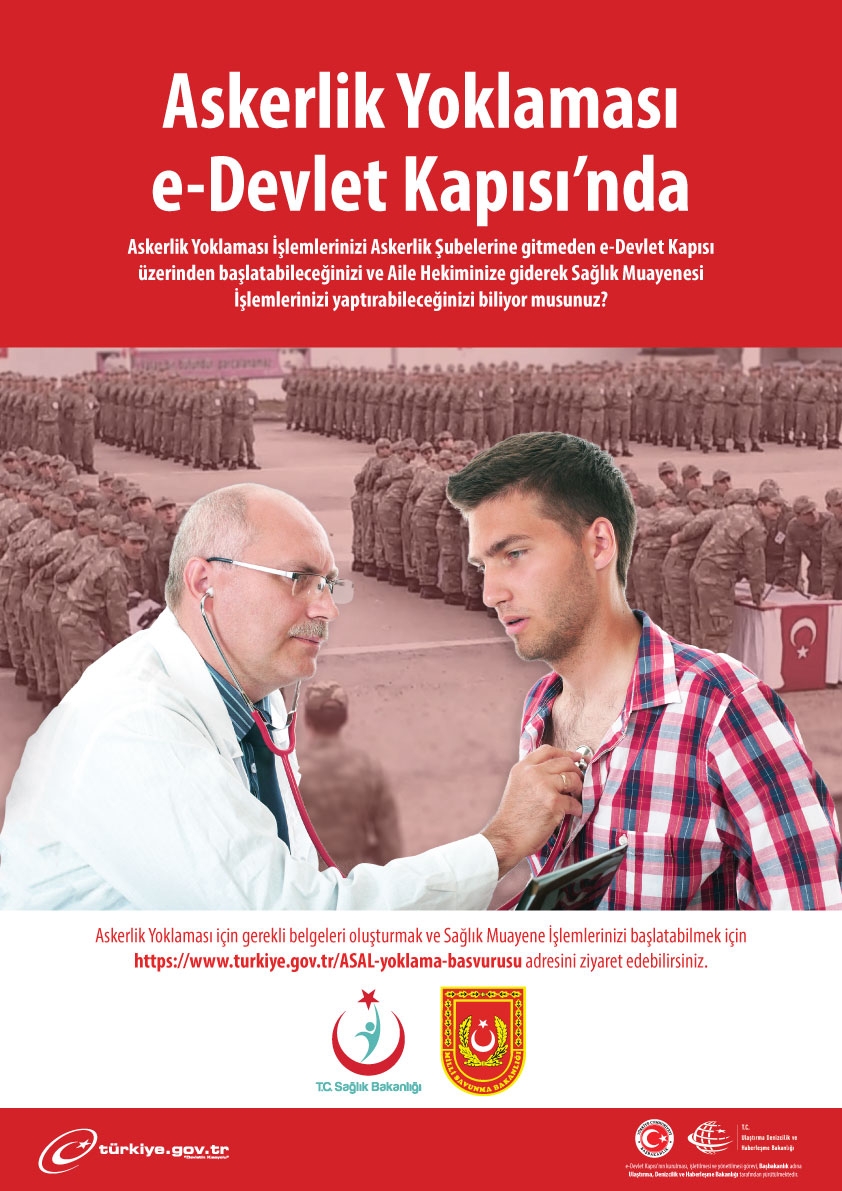    (İMZALI)Engin GÜRSOYPersonel AlbaySevk İşl.Ş.Md. 